东莞市第八高级中学招聘2021年编外教师报名表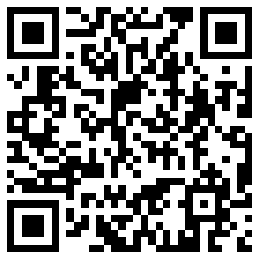 